Publicado en Madrid el 07/05/2018 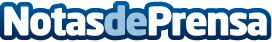 'Amanecer en el ocaso', nueva obra de Gerardo Pérez SánchezCon su ópera prima 'El peso del tiempo (2013)', Gerardo Pérez Sánchez fue incluido en la colección «G21: Nuevos novelistas canarios». En su nueva novela, 'Amanecer en el ocaso' (Editorial Verbum), Gerardo Pérez Sánchez se sumerge en las oscuras aguas de la política local y el suspenseDatos de contacto:Editorial VerbumNota de prensa publicada en: https://www.notasdeprensa.es/amanecer-en-el-ocaso-nueva-obra-de-gerardo Categorias: Literatura Madrid http://www.notasdeprensa.es